l.dz. P/27/06/2017/BO					                          Starachowice 13.07.2017 r.Wykonawcy postępowania Nr ogłoszenia 543291-N-2017dotyczy: postępowania przetargowego „Dostawa wyrobów medycznych używanych na salach operacyjnych dla Powiatowego Zakładu Opieki Zdrowotnej z siedzibą w Starachowicach.
Niniejszym informujemy, że wpłynęło zapytanie ofertowe i działając w trybie art. 38 ust. 2 Ustawy z dnia 29 stycznia 2004 r. Prawo Zamówień Publicznych (Dz. U. z 2015 r. poz. 2164 .z póż.zm.  oraz Ustawy z dnia 22 czerwca 2016 r. o zmianie ustawy – Prawo zamówień publicznych oraz niektórych innych ustaw (Dz. U. z 2016 r. poz. 1020) wyjaśniamy:Pytanie nr 1 Dotyczy zadania 8 Zwracamy się do Zamawiającego z prośbą o dopuszczenie w powyższym pakiecie fartucha o odporności na przesiąkanie płynów materiału stanowiącego wzmocnienia min. 215 cm H2O i spełniającego pozostałe wymogi SIWZ. Odp.: Nie, Zamawiający nie dopuszczaPytanie nr 2Dotyczy Pakietu nr 4Prosimy o dopuszczenie w miejsce pierwotnych parametrów protez o dwuwarstwowej budowie ściany (z warstwą podłużną PTFE i warstwą owijającą), grubość ściany 0,47 mm.Odp.: Nie, Zamawiający nie dopuszczaPytanie nr 3Przedmiot zamówienia – Pakiet 5 :Poz. 4 -  Czy Zamawiający wyrazi zgodę na zaoferowanie serwety na stolik Mayo o gramaturze podstawowej 90 g/m2 ? Reszta parametrów bez zmian.Odp.: Tak, Zamawiający wyraża zgodęPoz. 5 – Czy można zaoferować serwety o gramaturze 55g/m2 oraz odporności na rozerwanie min. 170 kPa?Odp.: Tak, Zamawiający wyraża zgodęPoz. 6 – Czy można zaoferować serwety o odporności na rozerwanie min. 170kPa?Odp.: Tak, Zamawiający wyraża zgodęPytanie nr 4 Pakiet 5 poz. 1:Czy Zamawiający wyłączy poz. 1 i utworzy odrębny pakiet? Takie rozwiązanie pozwoli na złożenie większej ilości ofert z atrakcyjną ofertą cenową.Odp.: Nie Zamawiający nie wyraża zgodyPytanie nr 5Pakiet 5 poz.2:Czy Zamawiający dopuści taśmę samoprzylepną jałową o wymiarach 50 cm x 9 cm pakowaną a 2 szt.?Odp.: Tak, Zamawiający dopuszczaPytanie nr 6 Pakiet 5 poz.2:Czy Zamawiający dopuści taśmę samoprzylepną niejałową o wymiarach 50 cm x 10 cm pakowaną a 50 szt.?Odp.: Nie, Zamawiający nie dopuszczaPytanie nr 7Pakiet 5 poz. 3:Czy Zamawiający dopuści serwetę jałową o gramaturze 56 g/m2, przy pozostałych parametrach zgodnych z SIWZ?Odp.: Tak, Zamawiający dopuszczaPytanie nr 8Pakiet 5 poz. 4:Czy Zamawiający dopuści serwetę na stolik Mayo o gramaturze podstawowej 74 g/m2 i gramaturze folii PE 50 g/m2, przy pozostałych parametrach zgodnych z SIWZ?\Odp.: Nie, Zamawiający nie dopuszczaPytanie nr 9Pakiet 5 poz. 5:Czy Zamawiający dopuści  serwetę w rozm. 180x240 cm, o gramaturze 56 g/m2, o odporności na rozerwanie 150 kPa, zgodnie z normą PN-EN  13 938-1?Odp.: Nie, Zamawiający nie dopuszczaPytanie nr 10Pakiet 5 poz. 6:Czy Zamawiający dopuści  serwetę o gramaturze 56 g/m2, o odporności na rozerwanie 150 kPa, zgodnie z normą PN-EN  13 938-1? Pozostałe parametry zgodne z SIWZ.Odp.: Nie, Zamawiający nie dopuszczaPytanie nr 11Pakiet 5 poz. 7:Czy Zamawiający dopuści taśmę typu rzep w rozm. 25 cm x 2 cm?Odp.: Tak, Zamawiający dopuszcza Pytanie nr 12Pakiet 19 poz. 1Czy Zamawiający dopuści serwetę z kieszenią  o rozm. 113 x 90 cm, jałową, wysterylizowaną EO, wytrzymałość laminatu dwuwarstwowego na rozciąganie na sucho i mokro: 150 kPa wg normy PN-EN  13 938-1? Pozostałe parametry zgodne z SIWZ.Odp.: Tak, Zamawiający wyraża zgodęPytanie dot. projektu umowy: 
Pytanie nr 13Czy terminy podane w umowie odnoszą się do dni roboczych i czy za dni robocze w rozumieniu wzoru umowy będą uważane dni od poniedziałku do piątku, za wyjątkiem dni ustawowo wolnych od pracy?Odp.: Tak, terminy podane w umowie odnoszą się od poniedziałku do piątku, za wyjątkiem dni ustawowo wolnych od pracy.Pytanie nr 14 Czy Zamawiający zgadza się na zmianę wyżej wskazanego paragrafu i nadanie następującego brzmienia: „Wykonawca nie może odmówić realizacji kolejnego Zamówienia powołując się na nieterminową płatność wynagrodzenia określonego w ust. 1 par. 7 – chyba, że zaległości w płatnościach Zamawiającego przekraczają 30 dni ponad termin określony w ust. 1 par. 5”  (dot. par. 5 ust. 2)?Odp.: Nie, Zamawiający nie wyraża zgodyPytanie nr 15Czy Zamawiający zgadza się, aby kara umowna określona w par. 9 ust.1 lit b była naliczana od wartości towaru faktycznie niedostarczonego w terminie? Odp.: Nie, Zamawiający nie wyraża zgodyPytanie nr 16Czy w razie braku możliwości lub istotnych trudności w dostarczeniu wyrobów zaoferowanych w ofercie wykonawca będzie mógł dostarczać zamienniki o nie gorszych parametrach i w takiej samej cenie?Odp.: Nie, Zamawiający nie wyraża zgodyPytanie nr 17Pakiet 15Pozycja 1Czy Zamawiający odstąpi od wymogu, aby produkt w pozycji 1 był opatrzony trwale nazwą producenta lub wytwórcy? Zważywszy na to, że produkt opisany przez Zamawiającego w pozycji 1 posiada na rynku polskim jedynie jedna firma. Nie odstąpienie od wymogu skutkować będzie wystartowaniem w pakiecie 15 jedynie jednego wykonawcy, co zaburza zasadę uczciwej konkurencji. Jednocześnie pragniemy zauważyć, że nazwa producenta/wytwórcy znajduję się na opakowaniu jednostkowym zgodnie z ustawą o WYROBACH MEDYCZNYCH, a produkt stosowany jest przez wykwalifikowany personel medyczny. Jeżeli Zamawiający potrzyma wymóg, zwracamy się z ustawowym prawem o wyjaśnienie, w jakim celu Zamawiający wymaga oznakowania produktów nazwą producenta lub wytwórcy? Odp.: Nie, Zamawiający nie odstępuje od takiego wymogu.  W trosce o bezpieczeństwo pacjentów, personelu oraz używanego sprzętu a także w zgodzie z najlepszymi praktykami stosowanymi w szpitalu Zamawiający podtrzymuje zapis o możliwości identyfikacji już po usunięcia opakowania. Pytanie nr 18Pozycja 1Czy Zamawiający odstąpi od wymogu potwierdzenia chłonności poprzez przedstawienie badania z akredytowanego laboratorium, a zastąpi je oświadczeniem producenta? Jeżeli Zamawiający nie odstąpi zwracamy się ustawowym prawem o wyjaśnienie, jaka metoda oraz norma znajduję zastosowanie w badaniu podkładów, które Zamawiający opisał? Odp.: Zamawiający dopuszcza potwierdzenie wymaganej chłonności poprzez oświadczenie Wykonawcy pod warunkiem przedstawienia podstawy na jakiej zostało wystawione t.j. wyników testów przeprowadzonych przez akredytowanego laboratorium znormalizowanymi metodamiPytanie nr 19Pakiet 5 poz. 1Prosimy Zamawiającego o wydzielenie pozycji do osobnego pakietu.  Państwa zgoda zwiększy konkurencyjność postępowania i umożliwi Państwu lepszy wybór spośród większej liczby złożonych ofert.Odp.: Nie, Zamawiający nie wyraża zgodyPytanie nr 20Pakiet 5 poz. 1Czy Zamawiający wyrazi zgodę na czepek o gramaturze 45g/m2 – wykonany z włókniny Spunlance oraz włókniny polipropylenowej, pakowany a’50sz. z przeliczeniem do odpowiedniej ilości?Odp.: Nie, Zamawiający nie wyraża zgodyPytanie nr 21Pakiet 5 poz. 1Czy Zamawiający wyrazi zgodę na czepek o gramaturze 20g/m2 wykonany z włókniny polipropylenowej? Odp.: Nie, Zamawiający nie wyraża zgodyPytanie nr 22Pakiet 5 poz. 2Czy Zamawiający wyrazi zgodę na taśmę pakowaną a’1szt. z odpowiednim przeliczeniem ilości? Prosimy Zamawiającego o sprecyzowanie czy zamawiane produkty zaokrąglić do dwóch miejsc po przecinku, czy do pełnych ilości?Odp.: Tak, Zamawiający wyraża zgodę. zamawiane produkty zaokrąglić do pełnych ilościPytanie nr 23Pakiet 5 poz. 3Czy Zamawiający wyrazi zgodę na serwetę dwuwarstwową (włóknina + laminat) w rozmiarze  x 45cm o gramaturze min. 55g/m2?Odp.: Nie, Zamawiający nie wyraża zgodyPytanie nr 24Pakiet 5 poz. 4Czy Zamawiający wyrazi zgodę na serwetę na stolik MAYO o wymiarach 80 x 140 cm, gramatura podstawowa 80g/m2, gramatura folii PE 50g/m2?Odp.: Nie, Zamawiający nie wyraża zgodyPytanie nr 25Pakiet 5 poz. 5-6Czy Zamawiający wyrazi zgodę na serwetę dwuwarstwową (włóknina + laminat) o następujących właściwościach:Warstwa włókniny pochłania wysięk, warstwa lamiantu zapobiega przemakaniu. Gramatura serwety 56 g/m ².Serweta jałowa, sterylizowana radiacyjnie. Opakowanie papier - folia. Opakowanie posiada 2 naklejki typu TAG służące do wklejania w dokumentacji pacjenta. Na każdej naklejce znajdują się następujące informacje: kod produktu, data ważności, nr serii, identyfikacja wytwórcy. Spełnia wymogi normy EN-PN 13795Parametry serwety:Chłonnośc: 350%Paramtry serwety wg normy EN-PN 13795:Odporność na przenikanie drobnoustrojów - na sucho CFU <150Odporność na przenikanie drobnoustrojów - na mokro IB = 6Czystość  - mikrobiologiczna CFU/100 cm² = 177Czystość -  pod względem cząstek stałych IPM = 1,3Pylenie Log₁₀  (liczba cząstek) <1,3Odporność na przenikanie cieczy  H₂OWytrzymałość na wypychanie - na sucho 108 kPaWytrzymałość na wpychanie - na mokro 95 kPaWytrzymałość na rozciąganie - na sucho 45 NWytrzymałość na rozciąganie - na mokro 30 NOdp.: Nie, Zamawiający nie wyraża zgodyPytanie nr 26Pakiet 5 poz. 6Czy Zamawiający wyrazi zgodę na serwetę dwuwarstwową (włóknina + laminat) w rozmiarze 50cm x 70cm?Odp.: Nie, Zamawiający nie wyraża zgodyPytanie nr 27Pakiet 5 poz. 7Czy Zamawiający wyrazi zgodę na uchwyt w rozmiarze 2cm x 22cm?Odp.: Tak, Zamawiający wyraża zgodęPytanie nr 28Pakiet 8 poz. 1Czy Zamawiający dopuści fartuch wykonany z włókniny typu SMS o gramaturze 35g, przesiąkanie płynów 125cm H20 – opakowanie zawiera fartuch + 2 x serwetka do rąk o wymiarach 30cm x 30cm?Odp.: Nie, Zamawiający nie wyraża zgodyPytanie nr 29Pakiet 9 poz. 1-5Czy Zamawiający dopuści jałową folię operacyjną o właściwościach: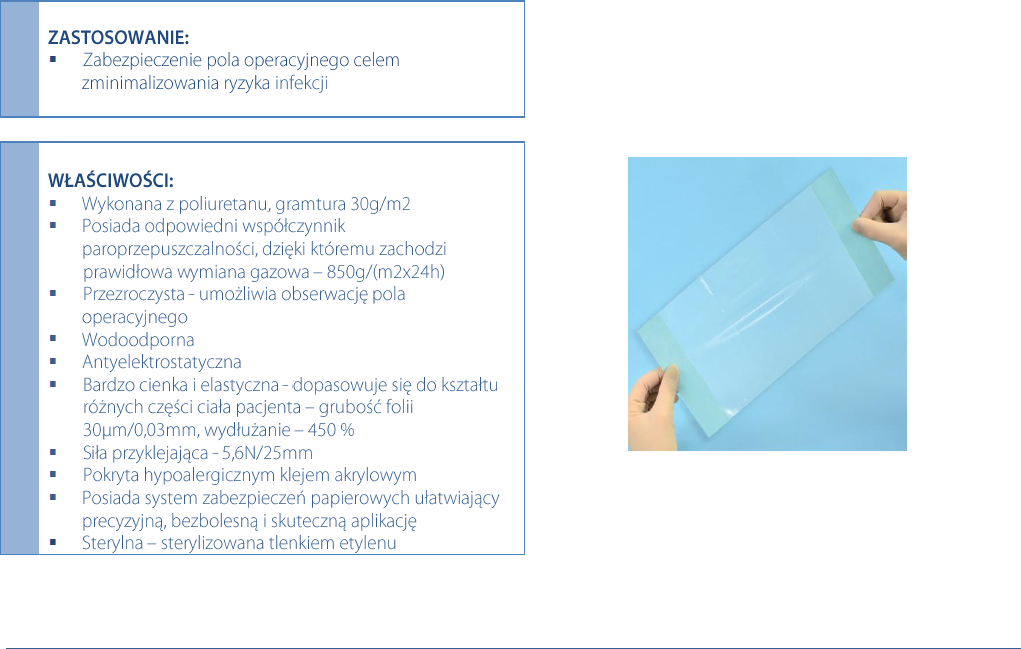 Odp.: Tak, Zamawiający dopuszczaPytanie nr 30Pakiet 9 poz. 1Czy Zamawiający dopuści jałową o wymiarach 14 x 25cm (rozmiar całkowity), opakowanie a’40szt, powierzchnia przylepna 14 x 21cm?Odp.: Tak, Zamawiający dopuszczaPytanie nr 31Pakiet 9 poz. 2Czy Zamawiający dopuści jałową w opakowaniu a’30szt z odpowiednim przeliczeniem ilości, powierzchnia przylepna 20 x 26cm?Odp.: Tak, Zamawiający dopuszczaPytanie nr 32Pakiet 9 poz. 3Czy Zamawiający dopuści jałową o wymiarach 28 x 45cm (rozmiar całkowity), powierzchnia przylepna 22 x 45cm, opakowanie a’20szt z odpowiednim przeliczeniem ilości?Odp.: Tak, Zamawiający dopuszczaPytanie nr 33Pakiet 9 poz. 4Czy Zamawiający dopuści jałową o wymiarach 30 x 40cm (rozmiar całkowity), powierzchnia przylepna 30 x 36cm, opakowanie a’20szt z odpowiednim przeliczeniem ilości?Odp.: Tak, Zamawiający dopuszczaPytanie nr 34Pakiet 9 poz. 5Czy Zamawiający dopuści jałową o wymiarach 40 x 50cm (rozmiar całkowity), powierzchnia przylepna 45 x 49cm, opakowanie a’20szt z odpowiednim przeliczeniem ilości?Odp.: Tak, Zamawiający dopuszczaPytanie nr 35Pakiet 9 poz. 6Prosimy Zamawiającego o wydzielenie pozycji do osobnego pakietu.  Państwa zgoda zwiększy konkurencyjność postępowania i umożliwi Państwu lepszy wybór spośród większej liczby złożonych ofert.Odp.: Tak Zamawiający wyraża zgodę na wydzielenie z pakietu 9 poz. 6 i utworzy nowy Pakiet nr 9a. Na podstawie art. 38 ust. 4 Ustawy Prawo zamówień publicznych (Dz. U. z 2015 r. poz. 2164 .z póż.zm.  oraz Ustawy z dnia 22 czerwca 2016 r. o zmianie ustawy – Prawo zamówień publicznych oraz niektórych innych ustaw (Dz. U. z 2016 r. poz. 1020)  zamawiający dokonuje zmiany treści działu III który otrzymuje brzmienieIII. Opis przedmiotu zamówieniaPrzedmiotem zamówienia jest : Dostawa wyrobów medycznych używanych na salach operacyjnych dla potrzeb Powiatowego Zakładu Opieki Zdrowotnej z siedzibą w Starachowicach ul. Radomska 70 ujętych w Pakietach ( 20 Pakietów) w ilościach uzależnionych od bieżącego zapotrzebowania. W załączeniu  wykaz wyrobów medycznych  ( załącznik nr 5 do SIWZ) z  opisem wymagań minimalnych wyrobu w jednostkach miary i ilości przewidywanego zużycia w okresie 12 miesięcy.Produkty winny spełniać warunki dopuszczenia do obrotu i stosowania na terenie Polski między innymi określone odpowiednio w Ustawie  „Prawo farmaceutyczne” oraz w Ustawie  o wyrobach medycznych. Warunki bezwzględne i opis przedmiotu zamówienia stanowi formularz – zestawienie wyrobów (załącznik nr 5 do SIWZ)Dostawy winny być realizowane na koszt Wykonawcy  w ciągu od min. 2 do max. 5 dni roboczych (kryterium oceny ofert), na podstawie zamówień oraz potrzeb na telefon/fax , transportem Wykonawcy( lub wynajętym środkiem transportu) do magazynu (Apteki) Zamawiającego – PZOZ Starachowice ul. Radomska 70 .	Zamawiający może zmniejszyć ilość zamawianego towaru w stosunku do ilości wskazanej w pakiecie bez żadnych skutków prawnych obciążających Zamawiającego. Zmniejszenie to jednak nie będzie większe niż 30% wartości pakietu.W związku z tym Zamawiający dokonuje zmiany załącznika nr 5 do Siwz poprzez utworzenie pakietu nr 9a.Pytanie nr 36Pakiet 15 poz. 1Prosimy Zamawiającego o wydzielenie pozycji do osobnego pakietu.  Państwa zgoda zwiększy konkurencyjność postępowania i umożliwi Państwu lepszy wybór spośród większej liczby złożonych ofert.Odp.: Nie, Zamawiający nie wyraża zgodyPytanie nr 37Pakiet 15 poz. 1Czy Zamawiający dopuści podkład higieniczny w rozmiarze 70 x180cm, gramatura produktu 140 g/m2, chłonność 1750 ml, wykonany z pulpy celulozowej, włókniny non – wojen, PE i SAF?Odp.: Nie, Zamawiający nie dopuszczaPytanie nr 38Pakiet 15 poz. 2Czy Zamawiający dopuści matę podłogową o wymiarach 102 x 117 cm, produkt pakowany po 10szt.? Odp.: Nie, Zamawiający nie dopuszczaPytanie nr 39Pakiet 15 poz. 3Czy Zamawiający dopuści osłonę na podłokietnik o długości 75 cm, szerokości 35cm w opakowaniu a’2szt z odpowiednim przeliczeniem ilości?Odp.: Tak, Zamawiający dopuszczaPytanie nr 40Pakiet 19 poz. 1Czy Zamawiający dopuści serwetę o wymiarach 60cm x 100cm i właściwościach przedstawionych poniżej:Foliowa przezroczysta ze sztywnikiem z otworem samo   uszczelniającym z punktowymi   przylepcami do Ufiksowania z końcówką do  podłączenia ssaka ?Odp.: Nie, Zamawiający nie wyraża zgodyPytanie nr 41Pakiet 19 poz. 2Prosimy Zamawiającego o wydzielenie pozycji do osobnego pakietu.  Państwa zgoda zwiększy konkurencyjność postępowania i umożliwi Państwu lepszy wybór spośród większej liczby złożonych ofert.Odp.: Nie, Zamawiający nie wyraża zgodyPytanie nr 42Pakiet 19 poz. 2Czy Zamawiający dopuści pęsetę anatomiczną metalową 14cm?Odp.: Tak, Zamawiający dopuszcza.Pytanie nr 43Czy zamawiający dopuści w Pakiecie nr 1, poz. 1:Siatkę kompozytową, wewnątrzotrzewnową, nie przylegająca z możliwością bezpośredniego położenia na jelita, miękką, niewchłanialną, 2-warstwową.  Z jednej strony wykonaną z mikroporowatego politetrafluoroetylenu (ePTFE), z drugiej z makroporowatego polipropylenu (PP), grubość 0,55 mm, porowatość max 1230 µm, gramatura średnia 108 g/m2, bez kolorowego znacznika ale z oznaczeniem strony implantacji, dwukierunkowa elastyczność, w rozmiarze 11 x 14 cm lub 14 x 18 cm (specyfikacja wymaga 15 x 15 cm) ?W razie nie wyrażenia zgody na w/w pozycję prosimy o wydzielenie jej i utworzenie osobnego Pakietu.Uzasadnienie.Dopuszczenie naszych produktów umożliwi uczestnictwo w w/w przetargu, podniesie konkurencyjność postępowania i pozwoli Państwu na wybór rzeczywiście najkorzystniejszej oferty.Odp.: Tak, Zamawiający dopuszcza siatkę o rozmiarze  14 x 18 cmPytanie nr 44Zwracamy się z prośbą o wyjaśnienia czy Zamawiający w poz. 4 zamierza nabyć wyłącznie uniwersalną kaniulę o średnicy 11 mm i długości 100mm, kompatybilną z trokarami optycznym, ostrzowym i bezostrzowym o średnicy 11 mm czy również kaniulę o średnicy 12 mm?Odp.: Zamawiający zmierza zakupić jedynie kaniulę 0 średnicy 11 mm. Pytanie nr 45Zwracamy się z prośbą o wyjaśnienie czy Zamawiający w poz. 5 zamierza nabyć wyłącznie trokar bezostrzowy o średnicy 5 mm i długości 100 mmOdp.: Tak, Zamawiający zamierza nabyć wyłącznie trokar bezostrzowy o średnicy 5 mm i długości 100 mm.W związku z udzielonymi odpowiedziami na pytania nr 44, 45 Zamawiający na podstawie art. 38 ust. 4 Ustawy Prawo zamówień publicznych (Dz. U. z 2015 r. poz. 2164 .z póż.zm.  oraz Ustawy z dnia 22 czerwca 2016 r. o zmianie ustawy – Prawo zamówień publicznych oraz niektórych innych ustaw (Dz. U. z 2016 r. poz. 1020)  dokonuje zmiany treści złącznika nr 5 do Siwz w części dotyczącej pakietu nr 18 poz. 4, 5.  Na podstawie art. 38 ust. 4 Ustawy Prawo zamówień publicznych (Dz. U. z 2015 r. poz. 2164 .z póż.zm.  oraz Ustawy z dnia 22 czerwca 2016 r. o zmianie ustawy – Prawo zamówień publicznych oraz niektórych innych ustaw (Dz. U. z 2016 r. poz. 1020)  dokonuje zmiany treści złącznika nr 5 do Siwz w części dotyczącej pakietu nr 19 poz. 1/ Dyrektor PZOZ w StarachowicachSprawę prowadzi:						Włodzimierz ŻyłaNr tel 41 273 91 82Adres email: w.zyla@szpital.starachowice.pl/-/ Dyrektor PZOZ w Starachowicach